Name: _______________________________________	Date: _________________	Period: ______Graph Linear EquationsFill in the information for each equation. Graph two equations on each grid. Write the equation on each line. Remember to write the y–intercept as an ordered pair (0, b). 1.   								    2.   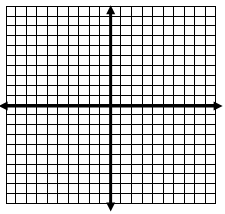 slope (m) = _________								slope (m) = _________y–intercept = __________								y–intercept = __________ 3.   								    4.   slope (m) = _________								slope (m) = _________y–intercept = __________								y–intercept = __________ 5.   								    6.   slope (m) = _________								slope (m) = _________y–intercept = __________								y–intercept = __________ 7.   		      							    8.   slope (m) = _________								slope (m) = _________y–intercept = __________								y–intercept = __________ 9.   								    10.   slope (m) = _________								slope (m) = _________y–intercept = __________								y–intercept = __________ 11.   								    12.   slope (m) = _________								slope (m) = _________y–intercept = __________								y–intercept = __________ xy–10–6–2410xy–2–1012xy–6–3036xy–3–1023xy–9–6–339xy–3–1257xy–10–50510xy5–72–60xy–8–6–448xy–10–7–428xy–7–3–135xy–4–2246